Home Learning Experiences – Tuesday 28th April Life Skills  Try and do three of these life skills each day…Organise a drawer in your bedroomTake the bins or the recycling out Offer to make an adult in your house a cup of tea (be careful with the kettle ) or a drink of their choiceTry an online yoga or meditation videoLiteracy 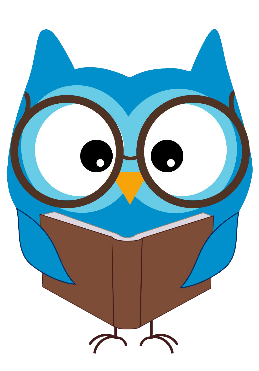 Reading Well done on getting your reading completed yesterday! For today’s literacy task can you please create a comic strip which covers the main ideas of what have happened in your story so far? Remember, the main ideas are not every single detail. These are the main things that have happened in the story, and the story could not progress without them. GrammarPlease follow the link below for your grammar activity.  https://www.bbc.co.uk/bitesize/articles/zh8nscw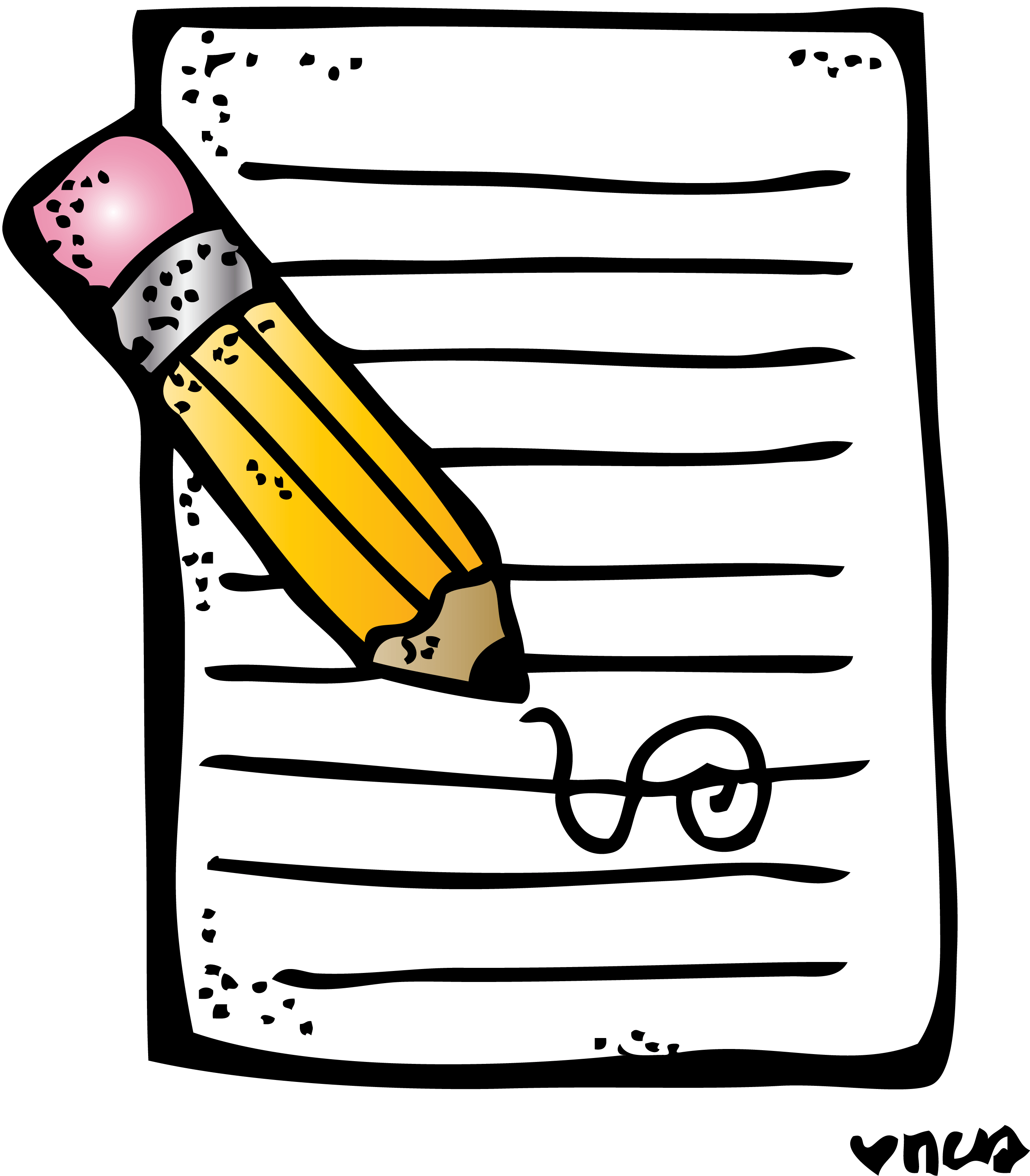 Writing See this week’s writing task on our Writing Google Classroom.  Numeracy and Maths Please check your google classroom for today’s Maths Home Learning.  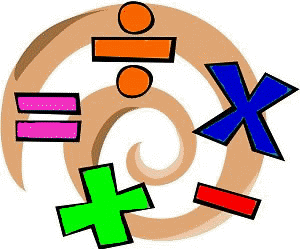 Health and Wellbeing Enjoy your P.E. with Joe and post progress with Mr Gordon. https://www.youtube.com/watch?v=coC0eUSm-pcCan you complete two more challenges from our P.E. challenge board!? How did you get on with the ones from yesterday?Other Curricular Areas IDL Please find todays IDL task on our Google Classroom. ScienceChoose one of the already shown amazing science videos from Glasgow Science Centre. Write down three facts and one opinion about the video you watched in your IDL jotter. https://www.glasgowsciencecentre.org/gsc-at-home/enjoy-againCoding See our coding Google Classroom with Mr Gordon for coding challenges! 